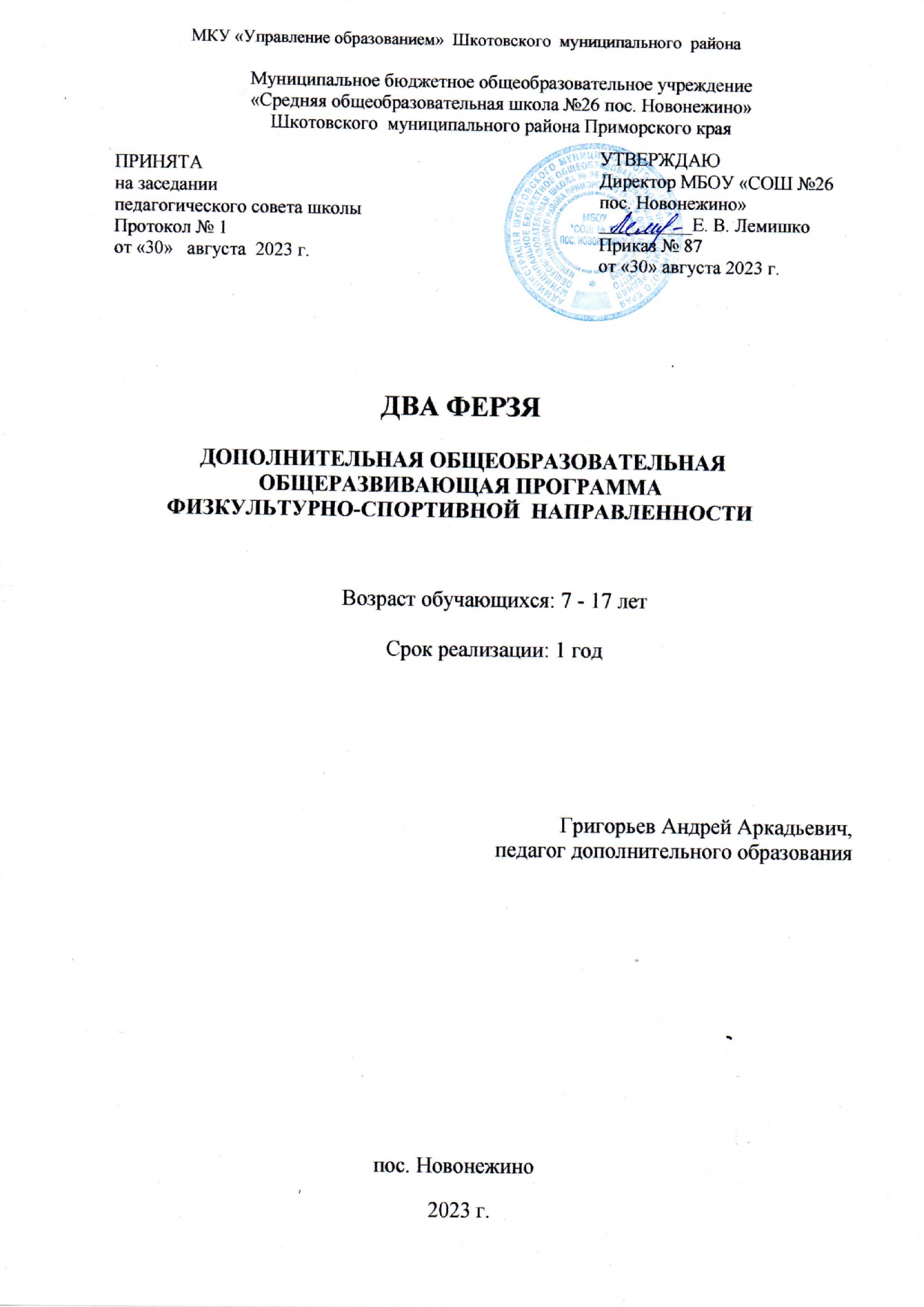 РАЗДЕЛ 1. ОСНОВНЫЕ ХАРАКТЕРИСТИКИ ПРОГРАММЫ1.1.Пояснительная запискаАктуальность  программы Актуальность Программы заключается в том, что в настоящее время возрос интерес к игре в шахматы. Программа отвечает современным требованиям развития системы образования, способствует личностному росту и творческой самореализации обучающихся. Обучение игре в шахматы направлено на организацию содержательного досуга обучающихся, удовлетворение их  потребностей в активных формах познавательной деятельности. Реализация Программы способствует выявлению, сопровождению и развитию талантливых детей.  При обучении игре в шахматы у обучающихся развиваются сила воли,  усидчивость, целеустремлённость, умение достойно проигрывать и извлекать уроки из допущенных ошибок. В процессе реализации Программы ценно то, что на определённом этапе совершенствования игры в шахматы дети приучаются самостоятельно разбирать шахматные партии, а это содействует ещё более результативному обучению. Развитие логического и аналитического мышления способствует более успешному освоению обучающимися общеобразовательной программы в школе.Направленность программы – физкультурно-спортивная.Язык реализации программы – государственный язык – русский.Уровень усвоения – базовый.Новизной данной программы является выработка системы общих      требований проведения квалификационных турниров, мероприятий. Конкретизирован мониторинг результативности образовательной деятельности, обучающиеся стремятся максимизировать свои результаты, повышается мотивация к овладению теоретическими знаниями.Отличительные особенности программыДополнительная общеразвивающая программа «Два ферзя» (далее – Программа) разработана на основе учебного пособия «Шахматы в школе» Э.Э. Уманская, Е.И. Волкова, Е.А. Прудникова (2017 год).Программа модифицированная, разработана с учётом на личностно-ориентированный подход к обучению шахматной игре: - программа предназначена для развития личностных качеств обучающихся;- тесты, задачи и упражнения трансформированы для применения в дополнительном образовании.Адресат программыПрограмма  «Два ферзя»  рассчитана на школьников пос. Новонежино  в возрасте от 7 до 17 лет. В кружок принимаются мальчики и девочки, проявляющие интерес и мотивацию к данной предметной области.  Не имеющие определенной практической подготовки. Необходим учет возрастных особенностей занимающихся, их индивидуальных особенностей. Организация образовательного процессаНабор и зачисление в группу осуществляется через портал Персонифицированного дополнительного образования https://25.pfdo.ru/app на основании личного заявления обучающегося или родителя (законного представителя) обучающегося, не достигшего возраста 14 лет без предварительного отбора и требований к уровню подготовки.Форма обучения:  очная.Формы проведения занятий: групповыеРежим занятий: 2 разы в неделюВремя проведения занятий: 2  часа.Срок реализации программы: 1 год (36 недель)Срок освоения программы: 144 часаНаполняемость группы: 7 – 20 человекВозрастная категория: 7-17 лет1.2. Цель и задачи программыЦель программы: Интеллектуальное развитие обучающихся  7 – 17 лет Новонежинского сельского поселения посредством игры в  шахматы.Задачи программы: Обучающие:- познакомить учащихся  с историей развития  шахмат, теоретическими и практическими знаниями  шахматно-шашечной игры, тактическими ударами, стратегическими приёмами;- обучить   правилам   игры в шахматы;- овладеть  начальными навыками игры в шахматы, в том числе с записью          партии;- овладеть  навыками  анализа  шахматной  партии;- обучить самостоятельно анализировать  позицию, через формирование учения решать комбинации на различные темы.Развивающие:- развить   устойчивую мотивацию к изучению шахматного творчества;- развить способности учащихся к саморазвитию, познанию и стремлению к творческому росту;- развить инициативу, память, внимание, пространственное и логическое мышление индивидуальности;- развить положительные личностные качества: трудолюбие, усидчивость, целеустремлённость, внимательность, доброжелательность;- развить умение планировать свои действия, составлять последовательности ходов, их корректировки, анализ ходов и фиксации в памяти этих  вариантов.Воспитательные:- сформировать общекультурные компетенции;- сформировать дисциплину, чувство коллективизма и ответственности;- воспитать чувства уважения к партнёру, самодисциплины, умение владеть собой и добиваться цели, целеустремлённости и трудолюбия;- содействовать воспитанию дружеских взаимоотношений в игре;- воспитать устойчивости к поражениям, неудачам.СОДЕРЖАНИЕ ПРОГРАММЫ               Учебный   план на 2023-2024 уч. г.              Содержание учебного плана на 2023-2024 уч. г.Раздел 1: Вводное занятие. Теория: Инструктаж по технике безопасности. Беседа о шахматах.Раздел 2. Что такое шахматы. История шахматТема 2.1. Значение слова шахматы. Легенда о шахматахТеория. Что такое шахматы. Легенда возникновения шахмат. История шахмат. Чатуранга. Шатрандж.Практика. Зарисовки на тему «Легенда возникновения шахмат». Тема 2.2. Шахматы в Европе и на РусиТеория. История шахмат на Руси и за рубежом. Высказывания великих людей о шахматах. Известные шахматисты.Практика. Просмотр и обсуждение видеоролика «Шахматы в жизни человека». Тема 2.3. Великие шахматистыТеория. Биографии известных шахматистов мира.Раздел 3. Начинаем играть в шахматыТема 3.1. Шахматная	доскаТеория. Расположение доски между партнерами. Горизонталь. Количество полей в горизонтали. Количество горизонталей на доске. Вертикаль. Количество полей в вертикали. Количество вертикалей на доске. Чередование белых и черных полей в горизонтали и вертикали. Диагональ. Количество полей в диагонали. Большая белая и большая черная диагонали. Короткие диагонали. Центр. Форма центра. Количество полей в центре.Практика. Выполнение практических заданий (Электронное учебное пособие «Путешествие в мир шахмат». Задания к теме «Шахматная доска»).Тема 3.2. Шахматная нотацияТеория. Обозначение горизонталей и вертикалей, полей, шахматных фигур.Практика. Выполнение практических заданий (Электронное учебное пособие   «Путешествие в мир шахмат». Задания к теме «Шахматная нотация»). Тема 3.3. Шахматные фигуры и их ходыТеория. Белые и черные. Ладья. Место ладьи в начальном положении. Ход. Ход ладьи. Взятие. Слон. Место слона в начальном положении. Ход слона, взятие. Белопольные и чернопольные слоны. Ферзь. Место ферзя в начальном положении. Ход ферзя, взятие. Ферзь – тяжелая фигура. Конь. Место коня в начальном положении. Ход коня, взятие. Конь – легкая фигура. Пешка. Место пешки в начальном положении. Ход пешки, взятие. Превращение пешки. Король. Место короля в начальном положении. Ход короля, взятие. Рокировка. Основные принципы игры в начале партии. Нарушение основных принципов игры в начале партии (к чему приведёт ранний вывод ферзя, повторные ходы одними и теми же фигурами, бесцельные ходы крайними фигурами, задержка с рокировкой, вывод коня накрай доски).Практика. Сеансы одновременной игры с педагогом. Выполнение практических заданий (Электронное учебное пособие «Путешествие в мир шахмат». Задания к теме «Шахматные фигуры и их ходы»).Тема 3.4. Ценность фигурТеория. Ценность фигур. Сравнительная сила фигур. Размен. Равноценный, неравноценный размен.Практика. Выполнение	практических	заданий,	решение	Заданий   (Электронное учебное пособие «Путешествие в мир шахмат».) Задания к теме  «Ценность  фигур»). Тема 3.5. НападениеТеория. Создание угрозы фигурам партнёра.Практика. Упражнения на шахматной доске. Выполнение     практических заданий (Электронное учебное пособие «Путешествие в мир шахмат». Задания к теме «Нападение»).Тема 3.6. Взятие. Взятие на проходеТеория. Правила взятия на проходе. Выгодное взятие. Невыгодное взятие.Практика. Упражнения на шахматной доске. Выполнение практических заданий (Электронное учебное пособие «Путешествие в мир шахмат». Задания к теме «Взятие. Взятие на проходе»).Раздел 4. Цель шахматной партииТема 4.1. Шах и защита от шахаТеория. Что такое шах. Обозначение шаха. Три способа защиты от шаха.Практика. Упражнения на шахматной доске. Выполнение практических заданий (Электронное учебное пособие «Путешествие в мир шахмат». Задания к теме «Шах и защита от шаха»).Тема 4.2. МатТеория. Что такое мат. Обозначение мата. Мат – цель игры.Практика. Упражнения на шахматной доске. Выполнение практических заданий (Электронное учебное пособие «Путешествие в мир шахмат». Задания к теме «Мат»).Тема 4.3. Пат – ничьяТеория. Что такое пат. Обозначение пата. Когда может возникнуть пат (ничья).Практика. Упражнения на шахматной доске. Выполнение практических заданий (Электронное учебное пособие «Путешествие в мир шахмат». Задания к теме «Пат – ничья»).Тема 4.4. Спортивные состязанияТеория.  Организация	и	проведение	шахматных турниров,  соревнований. Положение о соревнованиях, регламент.Практика. Внутришкольный турнир.Раздел 5. Техника матования одинокого короляТема 5.1. Мат двумя ладьями одинокому королюТеория. Основные приемы линейного мата. Мат двумя ладьями одинокому королю. План матования.Практика. Упражнения на шахматной доске. Выполнение практических заданий (Электронное учебное пособие «Путешествие в мир шахмат». Задания к теме «Мат двумя ладьями одинокому королю»).Тема 5.2. Мат ферзём и ладьёй одинокому королюТеория. Мат ферзём и ладьёй одинокому королю. Ферзь мобильнее, чем ладья! Опасность пата.Практика. Упражнения на шахматной доске. Выполнение практических заданий (Электронное учебное пособие «Путешествие в мир шахмат». Задания к                             теме «Мат ферзём и ладьёй одинокому королю»).Тема 5.3. Мат ферзём и королём одинокому королюТеория. Мат ферзём и королём одинокому королю. План матования.Практика. Упражнения на шахматной доске. Выполнение практических заданий (Электронное учебное пособие «Путешествие в мир шахмат». Задания к теме «Мат ферзём и королём одинокому королю»).Раздел 6. Партии-миниатюрыТеория. «Детский мат». Мат Легаля. Партия В. Стейниц – NN.Практика. Упражнения на шахматной доске. Выполнение практических заданий (Электронное учебное пособие «Путешествие в мир шахмат». Задания к теме «Партии-миниатюры»).Раздел 7. Без чего не может быть игрыТема 7.1. Запись шахматной партииТеория. Как записать шахматную партию. Для чего это надо?Практика. Выполнение практических заданий (Электронное учебное пособие «Путешествие в мир шахмат». Задания к теме «Запись шахматной партии»).Тема 7.2. Шахматный этикетТеория. Правила шахматного этикета.Практика. Упражнения на шахматной доске. Выполнение практических заданий (Электронное учебное пособие «Путешествие в мир шахмат». Задания к теме «Шахматный этикет»).Раздел 8. Итоговое занятие.  Шахматный турнир для начинающих. 1.4. Планируемые результаты реализации программы Предметные результаты:- освоят шахматные термины: белое и черное поле, горизонталь, вертикаль, диагональ, центр, партнёры, начальное положение, белые, черные, ход, взятие, шах, мат, пат, ничья;  - будут знать названия всех шахматных фигур и правила хода и взятия каждой фигурой;  - научатся проводить элементарные комбинации.Личностные результаты:- разовьют  элементарные мыслительные процессы;- научатся обобщать, делать несложные выводы, находить оптимальные решения.- улучшится внимание, память.Метапредметные результаты:- освоят навыки самодисциплины;- разовьют  личностные и волевые качества.РАЗДЕЛ № 2.  ОРГАНИЗАЦИОННО-ПЕДАГОГИЧЕСКИЕ УСЛОВИЯ2.1. Условия реализации программыМатериально-техническое и информационное   обеспечениекомпьютер;проектор;интерактивная доска.демонстрационная доска с шахматными фигурами;комплекты шахматных фигур с досками.	2.2. Оценочные материалы и формы аттестации Оценочные материалыОценка знаний, умений и навыков, приобретённых в процессе обучения, является основой при отслеживании результатов работы.  По итогам обучения определяется уровень освоения программы.Высокий уровень освоения программыОбучающийся демонстрирует высокую заинтересованность в учебной, познавательной и творческой деятельности. Знает историю шахмат, отлично ориентируется на шахматной доске, знает шахматные фигуры и их ходы, владеет шахматной нотацией, хорошо ориентируется в сравнительной ценности фигур, знает общие принципы игры и шахматного этикета, может результативно участвовать в шахматных турнирах для начинающих.Средний уровень освоения программыОбучающийся демонстрирует не очень высокую заинтересованность в учебной, познавательной и творческой деятельности. Не в полной мере знает историю шахмат, которая была освещена в рамках реализации данной Программы, путает шахматные фигуры и их ходы, делает ошибки в шахматной нотации, не очень хорошо ориентируется в сравнительной ценности фигур, путает общие принципы игры и шахматного этикета, участие в шахматных турнирах для начинающих нерезультативно.Низкий уровень освоения программыУчащийся демонстрирует низкую заинтересованность в учебной, познавательной и творческой деятельности. Слабо владеет материалом Программы и не может участвовать в шахматных турнирах для начинающих.Формы контроляОценка образовательных результатов обучающихся по дополнительной общеобразовательной общеразвивающей программе носит вариативный характер, так как программа направлена на формирование у обучающихся стремления к дальнейшему познанию себя, поиску новых возможностей для реализации собственного потенциала. Предусматривает выполнение разбора партий, умение играть по всем турнирным профессиональным правилам, выполнение игровых логических заданий. 	Цель контроля- обеспечение обратной связи и определения результативности. Используются следующие виды контроля: - входящий мониторинг уровня умений школьников играть в шахматы; - тест -анкетирование - турнир (соревнование). 2.3. Учебно-методическое и информационное обеспечение программыПри изучении тем программы используются следующие методические материалы:-        Видеолекции :- «Шахматы в жизни человека», [Электронный ресурс] URL: https://www.youtube.com/watch?v=kROEkYBL8EE&list=PLhlrYqkZdAZ35 m3H_9lBrkbUat24XNmhg&index=1. (Дата обращения: 19.11.2018);-      «Основы шахматной игры. Часть 1», [Электронный ресурс] URL: https://www.youtube.com/watch?v=kROEkYBL8EE&index=1&list=PLhlrY qkZdAZ35m3H_9lBrkbUat24XNmhg. (Дата обращения: 19.11.2018);-      «Основы шахматной игры. Часть 2», [Электронный ресурс] URL: https://www.youtube.com/watch?v=9W5sxB0HV2A&index=2&list=PLhlrYq kZdAZ35m3H_9lBrkbUat24XNmhg. (Дата обращения: 19.11.2018);-    «Основы шахматной игры. Часть 3», [Электронный ресурс] URL: https://www.youtube.com/watch?v=hAQowvU4CXg&list=PLhlrYqkZdAZ35 m3H_9lBrkbUat24XNmhg&index=3. (Дата обращения: 19.11.2018);-      «Основы шахматной игры. Часть 4», [Электронный ресурс] URL: https://www.youtube.com/watch?v=hAQowvU4CXg&list=PLhlrYqkZdAZ35 m3H_9lBrkbUat24XNmhg&index=3. (Дата обращения: 19.11.2018).- Электронное учебной пособие «Путешествие в мир шахмат» (Э.Э. Уманская, Т.А. Монтлевич), Библиотека электронных материалов Московской электронной школы, [Электронный ресурс] URL: uchebnik.mos.ru. (Дата обращения: 19.11.2018).2.4. Календарный учебный график на 2023-2024 учебный годСПИСОК ИСПОЛЬЗОВАННОЙ ЛИТЕРАТУРЫ1) Авербах Ю. Л. Что надо знать об эндшпиле. - М.: Физкультура и спорт, 1965. - 102 с.2) Барский В., Ланда К. Кубок мира//Шахматное обозрение 64. – 2011. - №10. - с 4- 32.3) Блох М.В. Комбинационное искусство. - М.: Инженер, 1993. - 176 с.4) Бондаревский И.З. Атака на короля. - М.:Физкультура и спорт,1962.–114с.5) Иващенко С.Д. Сборник шахматных комбинаций. - М.: Физкультура и спорт. 1988. – 224 с.6) Кобленц А. Школа шахматной игры. Выдающиеся шахматисты мира . - Рига: ЛатвийскоеГосИздательство, 1962. – 346 с.7) Костров В., Белявский Б. – Шахматный решебник. - СПб.: Литература, 2004 г. – 110 с.8) Костров В., Белявский Б. – Шахматный решебник - Часть I. Связка. Двойной удар.- СПб  2004г.- 91с.9) Костров В., Белявский Б. – Шахматный решебник - Часть II. Отвлечение. Завлечение.-СПб  2004г.- 91с.10) Костров В., Белявский Б. – Шахматный решебник - Часть III. Шахматные комбинации.- СПб  2004г.- 91с.11) Костров В., Белявский Б. – Шахматный решебник - Часть IV. Шахматные окончания.- СПб  2004г.- 91с.12) Костров В, Рожков П. Шахматный решебник . 1 год. СПб.: 2006. 92 с.13) Костров В, Рожков П. Шахматный решебник . 2 год. СПб. 2006. 93 с.14) Костров В, Рожков П. Шахматный решебник . 3 год. СПб. 2006. 124 с.15) Рожков П., Костров В. (отчество). 100 шахматных заданий. Второй год обучения. - СПб.: Физкультура и спорт. 1995. – 95 с.16) Суэтин А. С. Как играть дебют. - М.: Феникс, 1965. – 128 с.17) Эстрин Я.Б., Калинченко М. Малая дебютная энциклопедия.– М.: Фис. 1985-672с.18) Яковлев Н. Костров В. Шахматный решебник. - СПб.: Физкультура и спорт, 1995. – 92 с.19) Яковлев Н. Шахматный решебник . Найди лучший ход. С-Пб.: Физкультура и спорт, 2011. – 95с.№ п/пНаименование раздела, темыКоличество часовКоличество часовКоличество часовФормыаттестации/ контроля№ п/пНаименование раздела, темыВсегоТеорияПрактикаФормыаттестации/ контроля1Вводное занятие22-Беседа2Что такое шахматы. История шахмат6422.1.Значение	слова шахматы. Легенда о шахматах2112.2.Шахматы в Европе и на Руси2112.3.Великие шахматисты22-3Начинаем играть в шахматы8418663.1.Шахматная доска624Педагогическое наблюдение, практические задания3.2.Шахматная нотация422Педагогическое наблюдение, практические задания3.3.Шахматные фигуры и их ходы56848Педагогическое наблюдение, практические задания3.4.Ценность фигур826Педагогическое наблюдение, практические задания3.5.Нападение624Педагогическое наблюдение, практические задания3.6.Взятие. Взятие напроходе422Педагогическое наблюдение, практические задания4	3.	Цель	шаПартии228144.1.Шах и защита от шаха624Практические задания, шахматные турниры	внутриобъединения4.2.Мат624Практические задания, шахматные турниры	внутриобъединения4.3.Пат – ничья624Практические задания, шахматные турниры	внутриобъединения4.4.Спортивные состязания422ВнутришкольныйтурнирВнутришкольныйтурнир5Техника матованияодинокого короля12665.1.Мат двумя ладьями одинокому королю422Практические задания5.2.Мат ферзём и ладьёй одинокому королю422Практические задания5.3.Мат ферзём и королём одинокому королю422Практические задания6Партии-миниатюры422Практическиезадания7Без чего не можетбыть игры12487.1.Запись шахматной партии826Практические задания7.2.Шахматный этикет422Практическиезадания. Опрос8Итоговое занятие2-2Шахматныйтурнир	для начинающихВсего14444100№Виды контроляКонтролируемые знания, умения, навыкиФорма контроля1Предварительный контрольШахматная доска, шахматные фигуры, их ходы, шахматная нотация, элементы шахматной партииИндивидуально, в ходе шахматного турнира.2Текущий контрольЭлементы шахматной партии, правила поведения во время турнира.Индивидуально, в ходе шахматного турнира.3Промежуточная аттестацияЭлементы шахматной партии, правила поведения во время турнира.Индивидуально, в ходе шахматного турнира.4Итоговая аттестацияОсновы шахматной тактики, участие в турнире, использование шахматной литературы.Индивидуально, в ходе шахматного турнира.Этапы образовательного процессаЭтапы образовательного процесса1 годПродолжительность учебного года, неделяПродолжительность учебного года, неделя36Количество учебных днейКоличество учебных дней72Продолжительно сть учебных периодов1полугод ие15.09.2023- 28.12.2023Продолжительно сть учебных периодов2полугод ие10.01.2024- 30.05.2024Возраст детей, летВозраст детей, лет7-17Продолжительность занятия, часПродолжительность занятия, час2 часаРежим занятияРежим занятия2 раза/недГодовая учебная нагрузка, часГодовая учебная нагрузка, час144